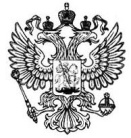 АдминистрацияШаумяновского сельского поселенияЕгорлыкского района Ростовской областиПОСТАНОВЛЕНИЕ
14 апреля  2014 г.                       № 26                         х. Шаумяновский«Об утверждении Положения о порядке 
расходования средств резервного фонда
администрации Шаумяновского сельского 
поселения для предупреждения  и ликвидации 
чрезвычайных ситуаций»

В соответствии с п.2 статьи 11 и статьей 25 Федерального закона от 21 декабря 1994 года № 68-ФЗ «О защите населения, территорий от чрезвычайных ситуаций природного и техногенного характера», положениями статьи 81 Бюджетного кодекса Российской Федерации и руководствуясь Уставом муниципального образования «Шаумяновское сельское поселение»постановляю:
Утвердить прилагаемый порядок расходования средств резервного фонда Администрации Шаумяновского сельского поселения для предупреждения и ликвидации чрезвычайных ситуаций   
(Приложение №1);Настоящее постановление вступает в силу со дня его обнародования;Контроль за выполнением настоящего постановления оставляю за собой.Глава Шаумяновского
сельского поселения                                                             С.Л. Аванесян                                      Приложение № 1к постановлению администрации                                                                Шаумяновского  сельского   поселения                                                                                                от  14.04.№ 26Порядок
расходования средств резервного фонда администрации Шаумяновского сельского поселения для предупреждения и ликвидации чрезвычайных ситуаций.1. Настоящий Порядок расходования средств резервного фонда администрации Шаумяновского сельского поселения для предупреждения и ликвидации чрезвычайных ситуаций и последствий стихийных бедствий (далее - Порядок) определяет правила использования (выделения и расходования) средств из резервного фонда администрации Шаумяновского сельского поселения для предупреждения и ликвидации чрезвычайных ситуаций локального и муниципального характера в границах территории Шаумяновского  сельского поселения (далее - резервный фонд).2. Финансирование мероприятий по предупреждению и ликвидации чрезвычайных ситуаций природного и техногенного характера (далее - чрезвычайные ситуации) из резервного фонда производится в тех случаях, когда угроза возникновения или возникшая чрезвычайная ситуация достигла таких масштабов, при которых собственных средств организаций, юридических лиц, индивидуальных предпринимателей, страховых фондов и других источников недостаточно для ее предупреждения и (или) ликвидации.Возмещение расходов бюджета Шаумяновского  сельского поселения, связанных с предупреждением и ликвидацией последствий чрезвычайных ситуаций, произошедших по вине юридических или физических лиц, осуществляется в соответствии с действующим законодательством.3. При обращении к Главе Шаумяновского  сельского поселения о выделении средств из резервного фонда (не позднее одного месяца со дня возникновения чрезвычайной ситуации) организации, юридические лица, индивидуальные предприниматели должны указывать данные о количестве погибших и пострадавших людей, размере материального ущерба, размере выделенных и израсходованных на ликвидацию чрезвычайной ситуации средств.Обращение, в котором отсутствуют указанные сведения, возвращается без рассмотрения.4. По поручению Главы Шаумяновского  сельского поселения комиссия по предупреждению и ликвидации чрезвычайных ситуаций и обеспечению пожарной безопасности Шаумяновского  сельского поселения рассматривает возможность выделения средств из резервного фонда и вносит ему предложения в месячный срок со дня соответствующего поручения.Для рассмотрения данного вопроса обратившиеся организации, юридические лица, индивидуальные предприниматели представляют председателю комиссии по предупреждению и ликвидации чрезвычайных ситуаций и обеспечению пожарной безопасности Шаумяновского  сельского поселения документы, обосновывающие размер запрашиваемых средств.В случае непредставления необходимых документов в течение месяца со дня соответствующего поручения Главы Шаумяновского  сельского поселения вопрос о выделении средств из резервного фонда не рассматривается.При отсутствии или недостаточности средств резервного фонда Глава Шаумяновского  сельского поселения вправе обратиться в установленном порядке в Правительство Ростовской области с просьбой о выделении средств из резервного фонда Правительства Ростовской области для ликвидации чрезвычайных ситуаций.5. Основанием для выделения средств из резервного фонда является постановление администрации Шаумяновского  сельского поселения, в котором указывается размер ассигнований и их целевое расходование.Средства из резервного фонда выделяются для частичного покрытия расходов на финансирование следующих мероприятий по предупреждению и ликвидации чрезвычайных ситуаций локального и муниципального характера:проведение мероприятий по предупреждению чрезвычайных ситуаций при угрозе их возникновения;проведение поисковых и аварийно-спасательных работ в зонах чрезвычайных ситуаций;проведение неотложных аварийно-восстановительных работ на объектах жилищно-коммунального хозяйства, социальной сферы, промышленности, энергетики, транспорта и связи, пострадавших в результате чрезвычайной ситуации;закупка, доставка и кратковременное хранение материальных ресурсов для первоочередного жизнеобеспечения пострадавшего населения;развертывание и содержание временных пунктов проживания и питания для пострадавших граждан в течение необходимого срока, но не более одного месяца (из расчета за временное проживание - до 550 рублей на человека в сутки, за питание - до 100 рублей на человека в сутки);оказание единовременной материальной помощи пострадавшим гражданам (расчет подлежит уточнению);оказание гражданам финансовой помощи в связи с утратой ими имущества первой необходимости (расчет подлежит уточнению).Использование средств резервного фонда на другие цели запрещается.6. Сектор экономики и финансов администрации Шаумяновского  сельского поселения и специалист,  уполномоченный на решение задач в области ГО и ЧС администрации Шаумяновского сельского поселения организуют учет и осуществляют контроль за целевым расходованием средств резервного фонда.7. Финансирование плановых мероприятий по предупреждению чрезвычайных ситуаций и последующих мероприятий по восстановлению объектов экономики и территорий, пострадавших в результате чрезвычайных ситуаций, осуществляются за счет собственных средств организаций, средств соответствующих бюджетов и других источников.8. В случае если к концу текущего финансового года средства резервного фонда не использованы в полном объеме, специалист, уполномоченный на решение задач в области ГО и ЧС администрации Шаумяновского сельского поселения  в первой декаде предпоследнего месяца финансового года направляет Главе Шаумяновского  сельского поселения предложения по использованию указанных денежных средств на проведение мероприятий по предупреждению чрезвычайных ситуаций.